     City of Coral Gables  Development Services DepartmentOVERTIME INSPECTION REQUEST Mechanical and Fire approval required to schedule Smoke TestDate: _______________ 						PERMIT # _______________________________Company Name:__________________________________	Inspection Date/Time: ________________________________  Qualifier Name:___________________________________Contact Name & Phone & E-mail address: _______________________________________________________________ Jobsite Address/Project Name: _________________________________________________________________________Description of Inspection: _____________________________________________________________________________Reason why an afterhours inspections is necessary: ______________________________________________________________________________________________                       __________________________________________________Signature of Qualifier					        Print Name------------------------------------------------------  FOR  OFFICE USE ONLY ---------------------------------------------------------Inspector Assigned _________________________________________ Inspector Assigned _________________________________________ Inspector Assigned _________________________________________ Inspector Assigned _________________________________________ Inspector Assigned _________________________________________ Commencement time is as stated on this inspection request form (WITHOUT EXCEPTIONS).Inspection area MUST be available/accessible at the approved time on this form.All necessary equipment, personnel, and staff must be on site/location.Fire alarm systems must be free of troubles & system normal status.Cancellations must take place by noon the business day before or all fees will be forfeited.In accordance with City noise ordinance Sec. 34-124: start time is not before 07:00 hrs. If requirements are not met as stated above, the inspection will have to be reschedule and any associated fees will be applicable.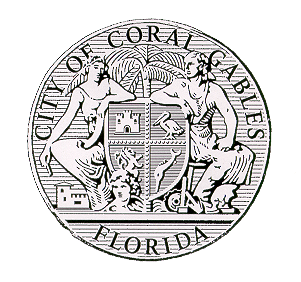 